Уведомление об исчисленных суммах налога можно подать на уменьшениеКак заполнить уведомление об исчисленных суммах налогов при УСН за полугодие 2023 г., если по итогам первого квартала 2023 г. была сумма авансового платежа к уплате, а по итогу полугодия 2023 г. сумма авансового платежа к уменьшению?Если в истекшем отчетном периоде авансовый платеж исчислен в меньшем размере, чем суммы авансовых платежей в предшествующих отчетных периодах (то есть получился к уменьшению), то в поле "Сумма налога, авансовых платежей по налогу, сбора, страховых взносов" указывается сумма авансового платежа к уменьшению в виде отрицательного значения.Сумма к уменьшению при этом не должна быть больше суммы ранее исчисленных в предыдущих отчетных периодах авансовых платежей к уплате.Подробную информацию можно получить на сайте ФНС России по ссылке: https://www.nalog.gov.ru/rn02/news/activities_fts/13760013/ 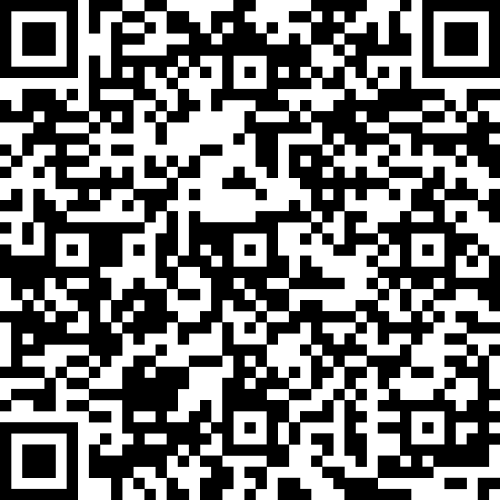 Межрайонная ИФНС России № 4 по Республике Башкортостан